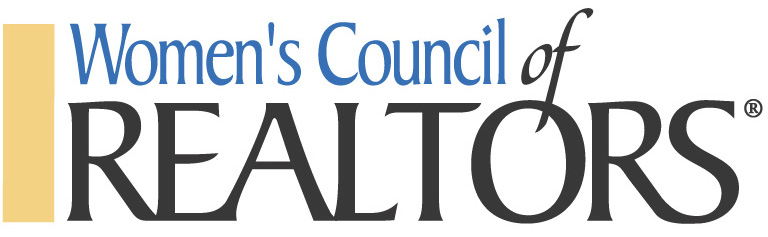 AGENDAChairperson:	Sheryl Martinez, PresidentCall to Order – Sheryl MartinezRead and Approval of AgendaRead and Approval of minutes of last meeting on December 6, 2010Report of officers and standing committeesPresident: Sheryl MartinezImmediate Past President: Amy EricksenPresident-Elect: Anna MariaValenzuelaMembership: Debra CumminsTreasurer: Yolanda Reason/Michelle LinWays and Means: Amy EricksenEducation: Carole RoseSpecial Committee ReportsNew BusinessAnnouncementsOther/Misc